   Smer: Ekonomski tehničar   IV godina   PITANJA: 1.	Evidencija poslovanja trgovinskih preduzeća2.	Kalkulacija cena trgovinske robe3.	Dokumentacija vezana za nabavku robe4.	Evidencija nabavke robe kada se zalihe vode po nabavnoj ceni5.	Evidencija nabavke robe kada se zalihe vode po prodajnoj ceni6.	Evidencija nabavke nefakturisane robe7.	Evidencija internog kretanja trgovinske robe8.	Evidencija povećanja  smanjenja prodajne cene robe nivelacija cena9.	Eividencija viškova I manjkova trgovinske robe10.	Porezna dodatu vrednost11.	Evidencija nabavke trgovinske robe sa obračunom poreza na dodatu vrednost12.	Dokumentacija vezana za realizaciju robe13.	Evidencija realizacije kada se zalihe vode po nabavnoj ceni14.	Evidencija realizacije kada se zalihe robe evidentiraju po prodajno ceni bez pdv-a15.	Evidencija realizacije kada se roba evidentira po prodajnoj ceni sa pdv-om  preko prodavnica16.	Evidencija troškova trgovine17.	Prenos troškova trgovine na klasu 7 rashodi I prihoda18.	Osnovne karakteristike uvoza I izvoza19.	Kalkulacije uvoza I izvoza20.	Dokumentacija vezana za uvoz I izvoz21.	Uvoz robe iz inostranstva u svoje ime I za sopstveni račun22.	Uvoz robe iz inostranstva u svoje ime I za tuđ račun23.	Izvoz robe u inostranstvo u svoje ime I za svoj račun24.	Izvoz robe u inostranstvo u svoje ime I za tuđ račun25.	Osnovne karakteristike I dokumentacija komisione trgovine26.	Nabavka robe u svoje ime I za tuđračun - komisionakupovina27.	Prodaja robe u svoje ime a zatuđ račun - komisiona prodaja28.	Ukupan prihod trgovinskog preduzeća29.	Struktura bilansa uspeha30.	Raspored dobiti u trgovinskom preduzeću31.	Pojam bankarskog poslovanja I bankarskih poslova32.	Specifičnosti knjigovodstva I poslovnih knjiga u bankama33.	Bilans stanja banke34.	Bilans uspeha banke35.	Pojam, funkcije sadržaj konta u bankama36.	Evidencija gotovine I gotovinskih ekvidalenata banke37.	Platni promet sa inostranstvom I instrumenti plaćanja38.	Evidencija kratkoročnih I dugoročnih plasmana I kredita39.	Evidencija kratkoročnih I dugoročnih depozita I kredita40.	Evidencija uloga na štednju I ostalih poslova sa stanovništvom41.	Evidencija hartija od vrednosti,  nematerijalnih  ulganja, osnovnih sredstava banke42.	Evidencija obaveza iz poslovanja, kapitala I rezervi43.	Evidencija rashoda banke I vremenskih razgraničenja44.	Evidencija prihoda banke45.	Obračun finansijskog razultata banke 46.	Raspodela dotiti banke I knjiženje47.	Godišnji obračun I izveštaji banke48.	Osnove planiranja, kontrole I analize49.	Računovodstveno planiranje50.	Računovodstvena analiza.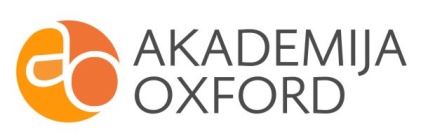 